Әдістемелік бюро төрайымы			Кабакова М.П.Кафедра меңгерушісі				Құрманалиева А.Д.Лектор						Әлтаева Н.С. Әл-Фараби атындағы Қазақ ұлттық университетіСиллабус10В545 Христиан теологиясындағы адамКүзгі семестр 2018-2019 оқу жылыӘл-Фараби атындағы Қазақ ұлттық университетіСиллабус10В545 Христиан теологиясындағы адамКүзгі семестр 2018-2019 оқу жылыӘл-Фараби атындағы Қазақ ұлттық университетіСиллабус10В545 Христиан теологиясындағы адамКүзгі семестр 2018-2019 оқу жылыӘл-Фараби атындағы Қазақ ұлттық университетіСиллабус10В545 Христиан теологиясындағы адамКүзгі семестр 2018-2019 оқу жылыӘл-Фараби атындағы Қазақ ұлттық университетіСиллабус10В545 Христиан теологиясындағы адамКүзгі семестр 2018-2019 оқу жылыӘл-Фараби атындағы Қазақ ұлттық университетіСиллабус10В545 Христиан теологиясындағы адамКүзгі семестр 2018-2019 оқу жылыӘл-Фараби атындағы Қазақ ұлттық университетіСиллабус10В545 Христиан теологиясындағы адамКүзгі семестр 2018-2019 оқу жылыӘл-Фараби атындағы Қазақ ұлттық университетіСиллабус10В545 Христиан теологиясындағы адамКүзгі семестр 2018-2019 оқу жылыӘл-Фараби атындағы Қазақ ұлттық университетіСиллабус10В545 Христиан теологиясындағы адамКүзгі семестр 2018-2019 оқу жылыӘл-Фараби атындағы Қазақ ұлттық университетіСиллабус10В545 Христиан теологиясындағы адамКүзгі семестр 2018-2019 оқу жылыӘл-Фараби атындағы Қазақ ұлттық университетіСиллабус10В545 Христиан теологиясындағы адамКүзгі семестр 2018-2019 оқу жылыӘл-Фараби атындағы Қазақ ұлттық университетіСиллабус10В545 Христиан теологиясындағы адамКүзгі семестр 2018-2019 оқу жылыӘл-Фараби атындағы Қазақ ұлттық университетіСиллабус10В545 Христиан теологиясындағы адамКүзгі семестр 2018-2019 оқу жылыӘл-Фараби атындағы Қазақ ұлттық университетіСиллабус10В545 Христиан теологиясындағы адамКүзгі семестр 2018-2019 оқу жылыӘл-Фараби атындағы Қазақ ұлттық университетіСиллабус10В545 Христиан теологиясындағы адамКүзгі семестр 2018-2019 оқу жылыПәннің кодыПәннің кодыПәннің атауыТүріАпталық сағат саныАпталық сағат саныАпталық сағат саныАпталық сағат саныАпталық сағат саныАпталық сағат саныКредиттер саныКредиттер саныКредиттер саныКредиттер саныECTSПәннің кодыПәннің кодыПәннің атауыТүріЛекПрактПрактЛабЛабЛабКредиттер саныКредиттер саныКредиттер саныКредиттер саныECTS10В54510В545Христиан теологиясындағы адамМК21100033335ПререквизиттерПререквизиттерЛекторЛекторӘлтаева Нұрсұлу СауранбекқызыӘлтаева Нұрсұлу СауранбекқызыӘлтаева Нұрсұлу СауранбекқызыӘлтаева Нұрсұлу СауранбекқызыОфис-сағаттар2+1+0Офис-сағаттар2+1+0Офис-сағаттар2+1+0Офис-сағаттар2+1+0Офис-сағаттар2+1+0Офис-сағаттар2+1+0Кесте бойыншаКесте бойыншаКесте бойыншаТелефоны Телефоны 8 70116119848 70116119848 70116119848 7011611984Аудитория Сабақ кестесі  бойыншаАудитория Сабақ кестесі  бойыншаАудитория Сабақ кестесі  бойыншаАудитория Сабақ кестесі  бойыншаАудитория Сабақ кестесі  бойыншаАудитория Сабақ кестесі  бойыншаПәннің сипаттамасыПәннің сипаттамасыХристиан теологиясындағы адам пәнінің мақсаты христиан дініндегі сеніммен байланысты мәселелерді теориялық тұрғыдан талдау жасау, христиан теологиясының басты ерекшеліктерін айқындау болып табылады.Христиан теологиясындағы адам пәнінің мақсаты христиан дініндегі сеніммен байланысты мәселелерді теориялық тұрғыдан талдау жасау, христиан теологиясының басты ерекшеліктерін айқындау болып табылады.Христиан теологиясындағы адам пәнінің мақсаты христиан дініндегі сеніммен байланысты мәселелерді теориялық тұрғыдан талдау жасау, христиан теологиясының басты ерекшеліктерін айқындау болып табылады.Христиан теологиясындағы адам пәнінің мақсаты христиан дініндегі сеніммен байланысты мәселелерді теориялық тұрғыдан талдау жасау, христиан теологиясының басты ерекшеліктерін айқындау болып табылады.Христиан теологиясындағы адам пәнінің мақсаты христиан дініндегі сеніммен байланысты мәселелерді теориялық тұрғыдан талдау жасау, христиан теологиясының басты ерекшеліктерін айқындау болып табылады.Христиан теологиясындағы адам пәнінің мақсаты христиан дініндегі сеніммен байланысты мәселелерді теориялық тұрғыдан талдау жасау, христиан теологиясының басты ерекшеліктерін айқындау болып табылады.Христиан теологиясындағы адам пәнінің мақсаты христиан дініндегі сеніммен байланысты мәселелерді теориялық тұрғыдан талдау жасау, христиан теологиясының басты ерекшеліктерін айқындау болып табылады.Христиан теологиясындағы адам пәнінің мақсаты христиан дініндегі сеніммен байланысты мәселелерді теориялық тұрғыдан талдау жасау, христиан теологиясының басты ерекшеліктерін айқындау болып табылады.Христиан теологиясындағы адам пәнінің мақсаты христиан дініндегі сеніммен байланысты мәселелерді теориялық тұрғыдан талдау жасау, христиан теологиясының басты ерекшеліктерін айқындау болып табылады.Христиан теологиясындағы адам пәнінің мақсаты христиан дініндегі сеніммен байланысты мәселелерді теориялық тұрғыдан талдау жасау, христиан теологиясының басты ерекшеліктерін айқындау болып табылады.Христиан теологиясындағы адам пәнінің мақсаты христиан дініндегі сеніммен байланысты мәселелерді теориялық тұрғыдан талдау жасау, христиан теологиясының басты ерекшеліктерін айқындау болып табылады.Христиан теологиясындағы адам пәнінің мақсаты христиан дініндегі сеніммен байланысты мәселелерді теориялық тұрғыдан талдау жасау, христиан теологиясының басты ерекшеліктерін айқындау болып табылады.Христиан теологиясындағы адам пәнінің мақсаты христиан дініндегі сеніммен байланысты мәселелерді теориялық тұрғыдан талдау жасау, христиан теологиясының басты ерекшеліктерін айқындау болып табылады.Курстың мақсатыКурстың мақсатыХристиан  теологиясы пәнінің мақсаты христиан  дініндегі сеніммен байланысты мәселелерді теориялық тұрғыдан талдау жасау, христиан теологиясының басты ерекшеліктерін айқындау болып табылады.Христиан  теологиясы пәнінің мақсаты христиан  дініндегі сеніммен байланысты мәселелерді теориялық тұрғыдан талдау жасау, христиан теологиясының басты ерекшеліктерін айқындау болып табылады.Христиан  теологиясы пәнінің мақсаты христиан  дініндегі сеніммен байланысты мәселелерді теориялық тұрғыдан талдау жасау, христиан теологиясының басты ерекшеліктерін айқындау болып табылады.Христиан  теологиясы пәнінің мақсаты христиан  дініндегі сеніммен байланысты мәселелерді теориялық тұрғыдан талдау жасау, христиан теологиясының басты ерекшеліктерін айқындау болып табылады.Христиан  теологиясы пәнінің мақсаты христиан  дініндегі сеніммен байланысты мәселелерді теориялық тұрғыдан талдау жасау, христиан теологиясының басты ерекшеліктерін айқындау болып табылады.Христиан  теологиясы пәнінің мақсаты христиан  дініндегі сеніммен байланысты мәселелерді теориялық тұрғыдан талдау жасау, христиан теологиясының басты ерекшеліктерін айқындау болып табылады.Христиан  теологиясы пәнінің мақсаты христиан  дініндегі сеніммен байланысты мәселелерді теориялық тұрғыдан талдау жасау, христиан теологиясының басты ерекшеліктерін айқындау болып табылады.Христиан  теологиясы пәнінің мақсаты христиан  дініндегі сеніммен байланысты мәселелерді теориялық тұрғыдан талдау жасау, христиан теологиясының басты ерекшеліктерін айқындау болып табылады.Христиан  теологиясы пәнінің мақсаты христиан  дініндегі сеніммен байланысты мәселелерді теориялық тұрғыдан талдау жасау, христиан теологиясының басты ерекшеліктерін айқындау болып табылады.Христиан  теологиясы пәнінің мақсаты христиан  дініндегі сеніммен байланысты мәселелерді теориялық тұрғыдан талдау жасау, христиан теологиясының басты ерекшеліктерін айқындау болып табылады.Христиан  теологиясы пәнінің мақсаты христиан  дініндегі сеніммен байланысты мәселелерді теориялық тұрғыдан талдау жасау, христиан теологиясының басты ерекшеліктерін айқындау болып табылады.Христиан  теологиясы пәнінің мақсаты христиан  дініндегі сеніммен байланысты мәселелерді теориялық тұрғыдан талдау жасау, христиан теологиясының басты ерекшеліктерін айқындау болып табылады.Христиан  теологиясы пәнінің мақсаты христиан  дініндегі сеніммен байланысты мәселелерді теориялық тұрғыдан талдау жасау, христиан теологиясының басты ерекшеліктерін айқындау болып табылады.Оқытудың нәтижелеріОқытудың нәтижелері- мамандандырылған әлеуметтік іс жүргізуде ұйымдастыру-басқарушылық қабілеттерін көрсете білу, қазақ тілінде сонымен қатар шет тілдердегі әдебиеттермен жұмыс жүргізу;- қарсыласының ұстанымын сыйлай және түсіне білу, даулы мәселелердің шешімін таба білу;- көптеген дінтанулық мәтіндерге сараптама жасай алу, өз ойын және пайымын жеткізу және нақты қорытынды шығара білу;-христиан теологиясының негізгі концепцияларын білу;- теологиялық түпнұсқалармен жұмыс жасай алу;- теориялық-ақпараттық білімдерін зерттеу жұмысы барысында қолдануға дағдылану.- мамандандырылған әлеуметтік іс жүргізуде ұйымдастыру-басқарушылық қабілеттерін көрсете білу, қазақ тілінде сонымен қатар шет тілдердегі әдебиеттермен жұмыс жүргізу;- қарсыласының ұстанымын сыйлай және түсіне білу, даулы мәселелердің шешімін таба білу;- көптеген дінтанулық мәтіндерге сараптама жасай алу, өз ойын және пайымын жеткізу және нақты қорытынды шығара білу;-христиан теологиясының негізгі концепцияларын білу;- теологиялық түпнұсқалармен жұмыс жасай алу;- теориялық-ақпараттық білімдерін зерттеу жұмысы барысында қолдануға дағдылану.- мамандандырылған әлеуметтік іс жүргізуде ұйымдастыру-басқарушылық қабілеттерін көрсете білу, қазақ тілінде сонымен қатар шет тілдердегі әдебиеттермен жұмыс жүргізу;- қарсыласының ұстанымын сыйлай және түсіне білу, даулы мәселелердің шешімін таба білу;- көптеген дінтанулық мәтіндерге сараптама жасай алу, өз ойын және пайымын жеткізу және нақты қорытынды шығара білу;-христиан теологиясының негізгі концепцияларын білу;- теологиялық түпнұсқалармен жұмыс жасай алу;- теориялық-ақпараттық білімдерін зерттеу жұмысы барысында қолдануға дағдылану.- мамандандырылған әлеуметтік іс жүргізуде ұйымдастыру-басқарушылық қабілеттерін көрсете білу, қазақ тілінде сонымен қатар шет тілдердегі әдебиеттермен жұмыс жүргізу;- қарсыласының ұстанымын сыйлай және түсіне білу, даулы мәселелердің шешімін таба білу;- көптеген дінтанулық мәтіндерге сараптама жасай алу, өз ойын және пайымын жеткізу және нақты қорытынды шығара білу;-христиан теологиясының негізгі концепцияларын білу;- теологиялық түпнұсқалармен жұмыс жасай алу;- теориялық-ақпараттық білімдерін зерттеу жұмысы барысында қолдануға дағдылану.- мамандандырылған әлеуметтік іс жүргізуде ұйымдастыру-басқарушылық қабілеттерін көрсете білу, қазақ тілінде сонымен қатар шет тілдердегі әдебиеттермен жұмыс жүргізу;- қарсыласының ұстанымын сыйлай және түсіне білу, даулы мәселелердің шешімін таба білу;- көптеген дінтанулық мәтіндерге сараптама жасай алу, өз ойын және пайымын жеткізу және нақты қорытынды шығара білу;-христиан теологиясының негізгі концепцияларын білу;- теологиялық түпнұсқалармен жұмыс жасай алу;- теориялық-ақпараттық білімдерін зерттеу жұмысы барысында қолдануға дағдылану.- мамандандырылған әлеуметтік іс жүргізуде ұйымдастыру-басқарушылық қабілеттерін көрсете білу, қазақ тілінде сонымен қатар шет тілдердегі әдебиеттермен жұмыс жүргізу;- қарсыласының ұстанымын сыйлай және түсіне білу, даулы мәселелердің шешімін таба білу;- көптеген дінтанулық мәтіндерге сараптама жасай алу, өз ойын және пайымын жеткізу және нақты қорытынды шығара білу;-христиан теологиясының негізгі концепцияларын білу;- теологиялық түпнұсқалармен жұмыс жасай алу;- теориялық-ақпараттық білімдерін зерттеу жұмысы барысында қолдануға дағдылану.- мамандандырылған әлеуметтік іс жүргізуде ұйымдастыру-басқарушылық қабілеттерін көрсете білу, қазақ тілінде сонымен қатар шет тілдердегі әдебиеттермен жұмыс жүргізу;- қарсыласының ұстанымын сыйлай және түсіне білу, даулы мәселелердің шешімін таба білу;- көптеген дінтанулық мәтіндерге сараптама жасай алу, өз ойын және пайымын жеткізу және нақты қорытынды шығара білу;-христиан теологиясының негізгі концепцияларын білу;- теологиялық түпнұсқалармен жұмыс жасай алу;- теориялық-ақпараттық білімдерін зерттеу жұмысы барысында қолдануға дағдылану.- мамандандырылған әлеуметтік іс жүргізуде ұйымдастыру-басқарушылық қабілеттерін көрсете білу, қазақ тілінде сонымен қатар шет тілдердегі әдебиеттермен жұмыс жүргізу;- қарсыласының ұстанымын сыйлай және түсіне білу, даулы мәселелердің шешімін таба білу;- көптеген дінтанулық мәтіндерге сараптама жасай алу, өз ойын және пайымын жеткізу және нақты қорытынды шығара білу;-христиан теологиясының негізгі концепцияларын білу;- теологиялық түпнұсқалармен жұмыс жасай алу;- теориялық-ақпараттық білімдерін зерттеу жұмысы барысында қолдануға дағдылану.- мамандандырылған әлеуметтік іс жүргізуде ұйымдастыру-басқарушылық қабілеттерін көрсете білу, қазақ тілінде сонымен қатар шет тілдердегі әдебиеттермен жұмыс жүргізу;- қарсыласының ұстанымын сыйлай және түсіне білу, даулы мәселелердің шешімін таба білу;- көптеген дінтанулық мәтіндерге сараптама жасай алу, өз ойын және пайымын жеткізу және нақты қорытынды шығара білу;-христиан теологиясының негізгі концепцияларын білу;- теологиялық түпнұсқалармен жұмыс жасай алу;- теориялық-ақпараттық білімдерін зерттеу жұмысы барысында қолдануға дағдылану.- мамандандырылған әлеуметтік іс жүргізуде ұйымдастыру-басқарушылық қабілеттерін көрсете білу, қазақ тілінде сонымен қатар шет тілдердегі әдебиеттермен жұмыс жүргізу;- қарсыласының ұстанымын сыйлай және түсіне білу, даулы мәселелердің шешімін таба білу;- көптеген дінтанулық мәтіндерге сараптама жасай алу, өз ойын және пайымын жеткізу және нақты қорытынды шығара білу;-христиан теологиясының негізгі концепцияларын білу;- теологиялық түпнұсқалармен жұмыс жасай алу;- теориялық-ақпараттық білімдерін зерттеу жұмысы барысында қолдануға дағдылану.- мамандандырылған әлеуметтік іс жүргізуде ұйымдастыру-басқарушылық қабілеттерін көрсете білу, қазақ тілінде сонымен қатар шет тілдердегі әдебиеттермен жұмыс жүргізу;- қарсыласының ұстанымын сыйлай және түсіне білу, даулы мәселелердің шешімін таба білу;- көптеген дінтанулық мәтіндерге сараптама жасай алу, өз ойын және пайымын жеткізу және нақты қорытынды шығара білу;-христиан теологиясының негізгі концепцияларын білу;- теологиялық түпнұсқалармен жұмыс жасай алу;- теориялық-ақпараттық білімдерін зерттеу жұмысы барысында қолдануға дағдылану.- мамандандырылған әлеуметтік іс жүргізуде ұйымдастыру-басқарушылық қабілеттерін көрсете білу, қазақ тілінде сонымен қатар шет тілдердегі әдебиеттермен жұмыс жүргізу;- қарсыласының ұстанымын сыйлай және түсіне білу, даулы мәселелердің шешімін таба білу;- көптеген дінтанулық мәтіндерге сараптама жасай алу, өз ойын және пайымын жеткізу және нақты қорытынды шығара білу;-христиан теологиясының негізгі концепцияларын білу;- теологиялық түпнұсқалармен жұмыс жасай алу;- теориялық-ақпараттық білімдерін зерттеу жұмысы барысында қолдануға дағдылану.- мамандандырылған әлеуметтік іс жүргізуде ұйымдастыру-басқарушылық қабілеттерін көрсете білу, қазақ тілінде сонымен қатар шет тілдердегі әдебиеттермен жұмыс жүргізу;- қарсыласының ұстанымын сыйлай және түсіне білу, даулы мәселелердің шешімін таба білу;- көптеген дінтанулық мәтіндерге сараптама жасай алу, өз ойын және пайымын жеткізу және нақты қорытынды шығара білу;-христиан теологиясының негізгі концепцияларын білу;- теологиялық түпнұсқалармен жұмыс жасай алу;- теориялық-ақпараттық білімдерін зерттеу жұмысы барысында қолдануға дағдылану.ӘдебиеттерӘдебиеттерАрмстронг, Карен. Иудаизм, христиандық пен исламдағы 4000 жылдық ізденіс = A History of God The 4000-year Quest of Judaism, Christianity and Islam:  Құдайтану баяны: [монография] / К. Армстронг ; ауд. Д. Кенжетай [және т.б.]. - Астана: "Ұлттық аударма бюросы" ҚҚ, 2018. - 421, [10] б.Н.Ж. Байтенова Құрманалиева А.Д., Рысбекова Ш.С.Абжалов С.У. және т.б. Қазіргі дәстүрден тыс діни ағымдар мен культтер: оқу құралы. А., Қазақ университеті, 2013. Байтенова Н.Ж., Құрманалиева А.Д., Рысбекова Ш.С.Абжалов С.У. және т.б. Дінтану. Энциклопедиялық сөздік. 1,2 том. Қазақ университеті баспасы.2018.Рысбекова Ш.С., Борбасова Қ. М. Діни антропология. Оқу - әдістемелік құралы. - Алматы «Қазақ университеті», 2013. 101 б. Рысбекова Ш.С., А.Д., Борбасова К.М., Курманалиева А.Д. Діндер тарихы. – Алматы, 2012. – 120 б.Ананьев Б.Г. Человек как предмет познания. М.: Наука, 2000. - 352 с.Малышев М.А. Человек и мир его переживаний. Екатеринбург: Ур-ГУ, 2000.-280 сАрмстронг, Карен. Иудаизм, христиандық пен исламдағы 4000 жылдық ізденіс = A History of God The 4000-year Quest of Judaism, Christianity and Islam:  Құдайтану баяны: [монография] / К. Армстронг ; ауд. Д. Кенжетай [және т.б.]. - Астана: "Ұлттық аударма бюросы" ҚҚ, 2018. - 421, [10] б.Н.Ж. Байтенова Құрманалиева А.Д., Рысбекова Ш.С.Абжалов С.У. және т.б. Қазіргі дәстүрден тыс діни ағымдар мен культтер: оқу құралы. А., Қазақ университеті, 2013. Байтенова Н.Ж., Құрманалиева А.Д., Рысбекова Ш.С.Абжалов С.У. және т.б. Дінтану. Энциклопедиялық сөздік. 1,2 том. Қазақ университеті баспасы.2018.Рысбекова Ш.С., Борбасова Қ. М. Діни антропология. Оқу - әдістемелік құралы. - Алматы «Қазақ университеті», 2013. 101 б. Рысбекова Ш.С., А.Д., Борбасова К.М., Курманалиева А.Д. Діндер тарихы. – Алматы, 2012. – 120 б.Ананьев Б.Г. Человек как предмет познания. М.: Наука, 2000. - 352 с.Малышев М.А. Человек и мир его переживаний. Екатеринбург: Ур-ГУ, 2000.-280 сАрмстронг, Карен. Иудаизм, христиандық пен исламдағы 4000 жылдық ізденіс = A History of God The 4000-year Quest of Judaism, Christianity and Islam:  Құдайтану баяны: [монография] / К. Армстронг ; ауд. Д. Кенжетай [және т.б.]. - Астана: "Ұлттық аударма бюросы" ҚҚ, 2018. - 421, [10] б.Н.Ж. Байтенова Құрманалиева А.Д., Рысбекова Ш.С.Абжалов С.У. және т.б. Қазіргі дәстүрден тыс діни ағымдар мен культтер: оқу құралы. А., Қазақ университеті, 2013. Байтенова Н.Ж., Құрманалиева А.Д., Рысбекова Ш.С.Абжалов С.У. және т.б. Дінтану. Энциклопедиялық сөздік. 1,2 том. Қазақ университеті баспасы.2018.Рысбекова Ш.С., Борбасова Қ. М. Діни антропология. Оқу - әдістемелік құралы. - Алматы «Қазақ университеті», 2013. 101 б. Рысбекова Ш.С., А.Д., Борбасова К.М., Курманалиева А.Д. Діндер тарихы. – Алматы, 2012. – 120 б.Ананьев Б.Г. Человек как предмет познания. М.: Наука, 2000. - 352 с.Малышев М.А. Человек и мир его переживаний. Екатеринбург: Ур-ГУ, 2000.-280 сАрмстронг, Карен. Иудаизм, христиандық пен исламдағы 4000 жылдық ізденіс = A History of God The 4000-year Quest of Judaism, Christianity and Islam:  Құдайтану баяны: [монография] / К. Армстронг ; ауд. Д. Кенжетай [және т.б.]. - Астана: "Ұлттық аударма бюросы" ҚҚ, 2018. - 421, [10] б.Н.Ж. Байтенова Құрманалиева А.Д., Рысбекова Ш.С.Абжалов С.У. және т.б. Қазіргі дәстүрден тыс діни ағымдар мен культтер: оқу құралы. А., Қазақ университеті, 2013. Байтенова Н.Ж., Құрманалиева А.Д., Рысбекова Ш.С.Абжалов С.У. және т.б. Дінтану. Энциклопедиялық сөздік. 1,2 том. Қазақ университеті баспасы.2018.Рысбекова Ш.С., Борбасова Қ. М. Діни антропология. Оқу - әдістемелік құралы. - Алматы «Қазақ университеті», 2013. 101 б. Рысбекова Ш.С., А.Д., Борбасова К.М., Курманалиева А.Д. Діндер тарихы. – Алматы, 2012. – 120 б.Ананьев Б.Г. Человек как предмет познания. М.: Наука, 2000. - 352 с.Малышев М.А. Человек и мир его переживаний. Екатеринбург: Ур-ГУ, 2000.-280 сАрмстронг, Карен. Иудаизм, христиандық пен исламдағы 4000 жылдық ізденіс = A History of God The 4000-year Quest of Judaism, Christianity and Islam:  Құдайтану баяны: [монография] / К. Армстронг ; ауд. Д. Кенжетай [және т.б.]. - Астана: "Ұлттық аударма бюросы" ҚҚ, 2018. - 421, [10] б.Н.Ж. Байтенова Құрманалиева А.Д., Рысбекова Ш.С.Абжалов С.У. және т.б. Қазіргі дәстүрден тыс діни ағымдар мен культтер: оқу құралы. А., Қазақ университеті, 2013. Байтенова Н.Ж., Құрманалиева А.Д., Рысбекова Ш.С.Абжалов С.У. және т.б. Дінтану. Энциклопедиялық сөздік. 1,2 том. Қазақ университеті баспасы.2018.Рысбекова Ш.С., Борбасова Қ. М. Діни антропология. Оқу - әдістемелік құралы. - Алматы «Қазақ университеті», 2013. 101 б. Рысбекова Ш.С., А.Д., Борбасова К.М., Курманалиева А.Д. Діндер тарихы. – Алматы, 2012. – 120 б.Ананьев Б.Г. Человек как предмет познания. М.: Наука, 2000. - 352 с.Малышев М.А. Человек и мир его переживаний. Екатеринбург: Ур-ГУ, 2000.-280 сАрмстронг, Карен. Иудаизм, христиандық пен исламдағы 4000 жылдық ізденіс = A History of God The 4000-year Quest of Judaism, Christianity and Islam:  Құдайтану баяны: [монография] / К. Армстронг ; ауд. Д. Кенжетай [және т.б.]. - Астана: "Ұлттық аударма бюросы" ҚҚ, 2018. - 421, [10] б.Н.Ж. Байтенова Құрманалиева А.Д., Рысбекова Ш.С.Абжалов С.У. және т.б. Қазіргі дәстүрден тыс діни ағымдар мен культтер: оқу құралы. А., Қазақ университеті, 2013. Байтенова Н.Ж., Құрманалиева А.Д., Рысбекова Ш.С.Абжалов С.У. және т.б. Дінтану. Энциклопедиялық сөздік. 1,2 том. Қазақ университеті баспасы.2018.Рысбекова Ш.С., Борбасова Қ. М. Діни антропология. Оқу - әдістемелік құралы. - Алматы «Қазақ университеті», 2013. 101 б. Рысбекова Ш.С., А.Д., Борбасова К.М., Курманалиева А.Д. Діндер тарихы. – Алматы, 2012. – 120 б.Ананьев Б.Г. Человек как предмет познания. М.: Наука, 2000. - 352 с.Малышев М.А. Человек и мир его переживаний. Екатеринбург: Ур-ГУ, 2000.-280 сАрмстронг, Карен. Иудаизм, христиандық пен исламдағы 4000 жылдық ізденіс = A History of God The 4000-year Quest of Judaism, Christianity and Islam:  Құдайтану баяны: [монография] / К. Армстронг ; ауд. Д. Кенжетай [және т.б.]. - Астана: "Ұлттық аударма бюросы" ҚҚ, 2018. - 421, [10] б.Н.Ж. Байтенова Құрманалиева А.Д., Рысбекова Ш.С.Абжалов С.У. және т.б. Қазіргі дәстүрден тыс діни ағымдар мен культтер: оқу құралы. А., Қазақ университеті, 2013. Байтенова Н.Ж., Құрманалиева А.Д., Рысбекова Ш.С.Абжалов С.У. және т.б. Дінтану. Энциклопедиялық сөздік. 1,2 том. Қазақ университеті баспасы.2018.Рысбекова Ш.С., Борбасова Қ. М. Діни антропология. Оқу - әдістемелік құралы. - Алматы «Қазақ университеті», 2013. 101 б. Рысбекова Ш.С., А.Д., Борбасова К.М., Курманалиева А.Д. Діндер тарихы. – Алматы, 2012. – 120 б.Ананьев Б.Г. Человек как предмет познания. М.: Наука, 2000. - 352 с.Малышев М.А. Человек и мир его переживаний. Екатеринбург: Ур-ГУ, 2000.-280 сАрмстронг, Карен. Иудаизм, христиандық пен исламдағы 4000 жылдық ізденіс = A History of God The 4000-year Quest of Judaism, Christianity and Islam:  Құдайтану баяны: [монография] / К. Армстронг ; ауд. Д. Кенжетай [және т.б.]. - Астана: "Ұлттық аударма бюросы" ҚҚ, 2018. - 421, [10] б.Н.Ж. Байтенова Құрманалиева А.Д., Рысбекова Ш.С.Абжалов С.У. және т.б. Қазіргі дәстүрден тыс діни ағымдар мен культтер: оқу құралы. А., Қазақ университеті, 2013. Байтенова Н.Ж., Құрманалиева А.Д., Рысбекова Ш.С.Абжалов С.У. және т.б. Дінтану. Энциклопедиялық сөздік. 1,2 том. Қазақ университеті баспасы.2018.Рысбекова Ш.С., Борбасова Қ. М. Діни антропология. Оқу - әдістемелік құралы. - Алматы «Қазақ университеті», 2013. 101 б. Рысбекова Ш.С., А.Д., Борбасова К.М., Курманалиева А.Д. Діндер тарихы. – Алматы, 2012. – 120 б.Ананьев Б.Г. Человек как предмет познания. М.: Наука, 2000. - 352 с.Малышев М.А. Человек и мир его переживаний. Екатеринбург: Ур-ГУ, 2000.-280 сАрмстронг, Карен. Иудаизм, христиандық пен исламдағы 4000 жылдық ізденіс = A History of God The 4000-year Quest of Judaism, Christianity and Islam:  Құдайтану баяны: [монография] / К. Армстронг ; ауд. Д. Кенжетай [және т.б.]. - Астана: "Ұлттық аударма бюросы" ҚҚ, 2018. - 421, [10] б.Н.Ж. Байтенова Құрманалиева А.Д., Рысбекова Ш.С.Абжалов С.У. және т.б. Қазіргі дәстүрден тыс діни ағымдар мен культтер: оқу құралы. А., Қазақ университеті, 2013. Байтенова Н.Ж., Құрманалиева А.Д., Рысбекова Ш.С.Абжалов С.У. және т.б. Дінтану. Энциклопедиялық сөздік. 1,2 том. Қазақ университеті баспасы.2018.Рысбекова Ш.С., Борбасова Қ. М. Діни антропология. Оқу - әдістемелік құралы. - Алматы «Қазақ университеті», 2013. 101 б. Рысбекова Ш.С., А.Д., Борбасова К.М., Курманалиева А.Д. Діндер тарихы. – Алматы, 2012. – 120 б.Ананьев Б.Г. Человек как предмет познания. М.: Наука, 2000. - 352 с.Малышев М.А. Человек и мир его переживаний. Екатеринбург: Ур-ГУ, 2000.-280 сАрмстронг, Карен. Иудаизм, христиандық пен исламдағы 4000 жылдық ізденіс = A History of God The 4000-year Quest of Judaism, Christianity and Islam:  Құдайтану баяны: [монография] / К. Армстронг ; ауд. Д. Кенжетай [және т.б.]. - Астана: "Ұлттық аударма бюросы" ҚҚ, 2018. - 421, [10] б.Н.Ж. Байтенова Құрманалиева А.Д., Рысбекова Ш.С.Абжалов С.У. және т.б. Қазіргі дәстүрден тыс діни ағымдар мен культтер: оқу құралы. А., Қазақ университеті, 2013. Байтенова Н.Ж., Құрманалиева А.Д., Рысбекова Ш.С.Абжалов С.У. және т.б. Дінтану. Энциклопедиялық сөздік. 1,2 том. Қазақ университеті баспасы.2018.Рысбекова Ш.С., Борбасова Қ. М. Діни антропология. Оқу - әдістемелік құралы. - Алматы «Қазақ университеті», 2013. 101 б. Рысбекова Ш.С., А.Д., Борбасова К.М., Курманалиева А.Д. Діндер тарихы. – Алматы, 2012. – 120 б.Ананьев Б.Г. Человек как предмет познания. М.: Наука, 2000. - 352 с.Малышев М.А. Человек и мир его переживаний. Екатеринбург: Ур-ГУ, 2000.-280 сАрмстронг, Карен. Иудаизм, христиандық пен исламдағы 4000 жылдық ізденіс = A History of God The 4000-year Quest of Judaism, Christianity and Islam:  Құдайтану баяны: [монография] / К. Армстронг ; ауд. Д. Кенжетай [және т.б.]. - Астана: "Ұлттық аударма бюросы" ҚҚ, 2018. - 421, [10] б.Н.Ж. Байтенова Құрманалиева А.Д., Рысбекова Ш.С.Абжалов С.У. және т.б. Қазіргі дәстүрден тыс діни ағымдар мен культтер: оқу құралы. А., Қазақ университеті, 2013. Байтенова Н.Ж., Құрманалиева А.Д., Рысбекова Ш.С.Абжалов С.У. және т.б. Дінтану. Энциклопедиялық сөздік. 1,2 том. Қазақ университеті баспасы.2018.Рысбекова Ш.С., Борбасова Қ. М. Діни антропология. Оқу - әдістемелік құралы. - Алматы «Қазақ университеті», 2013. 101 б. Рысбекова Ш.С., А.Д., Борбасова К.М., Курманалиева А.Д. Діндер тарихы. – Алматы, 2012. – 120 б.Ананьев Б.Г. Человек как предмет познания. М.: Наука, 2000. - 352 с.Малышев М.А. Человек и мир его переживаний. Екатеринбург: Ур-ГУ, 2000.-280 сАрмстронг, Карен. Иудаизм, христиандық пен исламдағы 4000 жылдық ізденіс = A History of God The 4000-year Quest of Judaism, Christianity and Islam:  Құдайтану баяны: [монография] / К. Армстронг ; ауд. Д. Кенжетай [және т.б.]. - Астана: "Ұлттық аударма бюросы" ҚҚ, 2018. - 421, [10] б.Н.Ж. Байтенова Құрманалиева А.Д., Рысбекова Ш.С.Абжалов С.У. және т.б. Қазіргі дәстүрден тыс діни ағымдар мен культтер: оқу құралы. А., Қазақ университеті, 2013. Байтенова Н.Ж., Құрманалиева А.Д., Рысбекова Ш.С.Абжалов С.У. және т.б. Дінтану. Энциклопедиялық сөздік. 1,2 том. Қазақ университеті баспасы.2018.Рысбекова Ш.С., Борбасова Қ. М. Діни антропология. Оқу - әдістемелік құралы. - Алматы «Қазақ университеті», 2013. 101 б. Рысбекова Ш.С., А.Д., Борбасова К.М., Курманалиева А.Д. Діндер тарихы. – Алматы, 2012. – 120 б.Ананьев Б.Г. Человек как предмет познания. М.: Наука, 2000. - 352 с.Малышев М.А. Человек и мир его переживаний. Екатеринбург: Ур-ГУ, 2000.-280 сАрмстронг, Карен. Иудаизм, христиандық пен исламдағы 4000 жылдық ізденіс = A History of God The 4000-year Quest of Judaism, Christianity and Islam:  Құдайтану баяны: [монография] / К. Армстронг ; ауд. Д. Кенжетай [және т.б.]. - Астана: "Ұлттық аударма бюросы" ҚҚ, 2018. - 421, [10] б.Н.Ж. Байтенова Құрманалиева А.Д., Рысбекова Ш.С.Абжалов С.У. және т.б. Қазіргі дәстүрден тыс діни ағымдар мен культтер: оқу құралы. А., Қазақ университеті, 2013. Байтенова Н.Ж., Құрманалиева А.Д., Рысбекова Ш.С.Абжалов С.У. және т.б. Дінтану. Энциклопедиялық сөздік. 1,2 том. Қазақ университеті баспасы.2018.Рысбекова Ш.С., Борбасова Қ. М. Діни антропология. Оқу - әдістемелік құралы. - Алматы «Қазақ университеті», 2013. 101 б. Рысбекова Ш.С., А.Д., Борбасова К.М., Курманалиева А.Д. Діндер тарихы. – Алматы, 2012. – 120 б.Ананьев Б.Г. Человек как предмет познания. М.: Наука, 2000. - 352 с.Малышев М.А. Человек и мир его переживаний. Екатеринбург: Ур-ГУ, 2000.-280 сКурсты ұйымдастыруКурсты ұйымдастыруБұл курста Христиан теологиясындағы адам мәселесі туралы  материалдар беріледі, сондықтан осы салада жазылған оқулықтар мен монографияларға ерекше басымдық беріледі. Үй тапсырмалары сіздерге дәріс барысында қарастырылған материалдарды терең түсінуге мүмкіндік береді.Бұл курста Христиан теологиясындағы адам мәселесі туралы  материалдар беріледі, сондықтан осы салада жазылған оқулықтар мен монографияларға ерекше басымдық беріледі. Үй тапсырмалары сіздерге дәріс барысында қарастырылған материалдарды терең түсінуге мүмкіндік береді.Бұл курста Христиан теологиясындағы адам мәселесі туралы  материалдар беріледі, сондықтан осы салада жазылған оқулықтар мен монографияларға ерекше басымдық беріледі. Үй тапсырмалары сіздерге дәріс барысында қарастырылған материалдарды терең түсінуге мүмкіндік береді.Бұл курста Христиан теологиясындағы адам мәселесі туралы  материалдар беріледі, сондықтан осы салада жазылған оқулықтар мен монографияларға ерекше басымдық беріледі. Үй тапсырмалары сіздерге дәріс барысында қарастырылған материалдарды терең түсінуге мүмкіндік береді.Бұл курста Христиан теологиясындағы адам мәселесі туралы  материалдар беріледі, сондықтан осы салада жазылған оқулықтар мен монографияларға ерекше басымдық беріледі. Үй тапсырмалары сіздерге дәріс барысында қарастырылған материалдарды терең түсінуге мүмкіндік береді.Бұл курста Христиан теологиясындағы адам мәселесі туралы  материалдар беріледі, сондықтан осы салада жазылған оқулықтар мен монографияларға ерекше басымдық беріледі. Үй тапсырмалары сіздерге дәріс барысында қарастырылған материалдарды терең түсінуге мүмкіндік береді.Бұл курста Христиан теологиясындағы адам мәселесі туралы  материалдар беріледі, сондықтан осы салада жазылған оқулықтар мен монографияларға ерекше басымдық беріледі. Үй тапсырмалары сіздерге дәріс барысында қарастырылған материалдарды терең түсінуге мүмкіндік береді.Бұл курста Христиан теологиясындағы адам мәселесі туралы  материалдар беріледі, сондықтан осы салада жазылған оқулықтар мен монографияларға ерекше басымдық беріледі. Үй тапсырмалары сіздерге дәріс барысында қарастырылған материалдарды терең түсінуге мүмкіндік береді.Бұл курста Христиан теологиясындағы адам мәселесі туралы  материалдар беріледі, сондықтан осы салада жазылған оқулықтар мен монографияларға ерекше басымдық беріледі. Үй тапсырмалары сіздерге дәріс барысында қарастырылған материалдарды терең түсінуге мүмкіндік береді.Бұл курста Христиан теологиясындағы адам мәселесі туралы  материалдар беріледі, сондықтан осы салада жазылған оқулықтар мен монографияларға ерекше басымдық беріледі. Үй тапсырмалары сіздерге дәріс барысында қарастырылған материалдарды терең түсінуге мүмкіндік береді.Бұл курста Христиан теологиясындағы адам мәселесі туралы  материалдар беріледі, сондықтан осы салада жазылған оқулықтар мен монографияларға ерекше басымдық беріледі. Үй тапсырмалары сіздерге дәріс барысында қарастырылған материалдарды терең түсінуге мүмкіндік береді.Бұл курста Христиан теологиясындағы адам мәселесі туралы  материалдар беріледі, сондықтан осы салада жазылған оқулықтар мен монографияларға ерекше басымдық беріледі. Үй тапсырмалары сіздерге дәріс барысында қарастырылған материалдарды терең түсінуге мүмкіндік береді.Бұл курста Христиан теологиясындағы адам мәселесі туралы  материалдар беріледі, сондықтан осы салада жазылған оқулықтар мен монографияларға ерекше басымдық беріледі. Үй тапсырмалары сіздерге дәріс барысында қарастырылған материалдарды терең түсінуге мүмкіндік береді.Курстың талаптарыКурстың талаптарыӘрбір аудиториялық дәрістерге алдын ала төмендегі кестеге сәйкес дайындалуыңыз қажет. Дайындық аудиториялық дәрісте талқыланатын тақырып қарастырылғанға дейін аяқталуы тиіс.Үй тапсырмалары семестр бойына кестеде көрсетілгендей бөлінеді.Үй тапсырмалары бірнеше сұрақтан тұрады және ол сұрақтарға әртүрлі дереккөздерді қарастыру арқылы дайындалу қажет.Семестр бойына сіз нақты тапсырмалардан тұратын өзіндік жұмыстар жүргізесіз және ол барлық тапсырмаларды қоса есептегенде курстың 50 % қорытынды бағасын құрайды.Үй тапсырмасын орындау барысында төмендегі қағидалар сақталуы тиіс:Үй тапсырмалары өз уақытында өткізілуі тиіс. Кешіккен жағдайда қабылданбайды.Үй тапсырмалары талапқа сәйкес рәсімделуі тиіс. А4 ақ қағазда мұқаба, мазмұны, кіріспе, негізгі бөлім (бірнеше бөлімшелерге бөлінуі мүмкін), қорытынды, пайдаланылған әдебиеттер тізімінен тұруы тиіс.Үй тапсырмалары дербес орындалуы тиіс. Көшірме (плагиат) жасалған жұмыстар қабылданбайды және ол бағаның едәуір төмендетілуіне себеп болады.Тапсырмалар компьютерде терілуі тиіс.Әрбір аудиториялық дәрістерге алдын ала төмендегі кестеге сәйкес дайындалуыңыз қажет. Дайындық аудиториялық дәрісте талқыланатын тақырып қарастырылғанға дейін аяқталуы тиіс.Үй тапсырмалары семестр бойына кестеде көрсетілгендей бөлінеді.Үй тапсырмалары бірнеше сұрақтан тұрады және ол сұрақтарға әртүрлі дереккөздерді қарастыру арқылы дайындалу қажет.Семестр бойына сіз нақты тапсырмалардан тұратын өзіндік жұмыстар жүргізесіз және ол барлық тапсырмаларды қоса есептегенде курстың 50 % қорытынды бағасын құрайды.Үй тапсырмасын орындау барысында төмендегі қағидалар сақталуы тиіс:Үй тапсырмалары өз уақытында өткізілуі тиіс. Кешіккен жағдайда қабылданбайды.Үй тапсырмалары талапқа сәйкес рәсімделуі тиіс. А4 ақ қағазда мұқаба, мазмұны, кіріспе, негізгі бөлім (бірнеше бөлімшелерге бөлінуі мүмкін), қорытынды, пайдаланылған әдебиеттер тізімінен тұруы тиіс.Үй тапсырмалары дербес орындалуы тиіс. Көшірме (плагиат) жасалған жұмыстар қабылданбайды және ол бағаның едәуір төмендетілуіне себеп болады.Тапсырмалар компьютерде терілуі тиіс.Әрбір аудиториялық дәрістерге алдын ала төмендегі кестеге сәйкес дайындалуыңыз қажет. Дайындық аудиториялық дәрісте талқыланатын тақырып қарастырылғанға дейін аяқталуы тиіс.Үй тапсырмалары семестр бойына кестеде көрсетілгендей бөлінеді.Үй тапсырмалары бірнеше сұрақтан тұрады және ол сұрақтарға әртүрлі дереккөздерді қарастыру арқылы дайындалу қажет.Семестр бойына сіз нақты тапсырмалардан тұратын өзіндік жұмыстар жүргізесіз және ол барлық тапсырмаларды қоса есептегенде курстың 50 % қорытынды бағасын құрайды.Үй тапсырмасын орындау барысында төмендегі қағидалар сақталуы тиіс:Үй тапсырмалары өз уақытында өткізілуі тиіс. Кешіккен жағдайда қабылданбайды.Үй тапсырмалары талапқа сәйкес рәсімделуі тиіс. А4 ақ қағазда мұқаба, мазмұны, кіріспе, негізгі бөлім (бірнеше бөлімшелерге бөлінуі мүмкін), қорытынды, пайдаланылған әдебиеттер тізімінен тұруы тиіс.Үй тапсырмалары дербес орындалуы тиіс. Көшірме (плагиат) жасалған жұмыстар қабылданбайды және ол бағаның едәуір төмендетілуіне себеп болады.Тапсырмалар компьютерде терілуі тиіс.Әрбір аудиториялық дәрістерге алдын ала төмендегі кестеге сәйкес дайындалуыңыз қажет. Дайындық аудиториялық дәрісте талқыланатын тақырып қарастырылғанға дейін аяқталуы тиіс.Үй тапсырмалары семестр бойына кестеде көрсетілгендей бөлінеді.Үй тапсырмалары бірнеше сұрақтан тұрады және ол сұрақтарға әртүрлі дереккөздерді қарастыру арқылы дайындалу қажет.Семестр бойына сіз нақты тапсырмалардан тұратын өзіндік жұмыстар жүргізесіз және ол барлық тапсырмаларды қоса есептегенде курстың 50 % қорытынды бағасын құрайды.Үй тапсырмасын орындау барысында төмендегі қағидалар сақталуы тиіс:Үй тапсырмалары өз уақытында өткізілуі тиіс. Кешіккен жағдайда қабылданбайды.Үй тапсырмалары талапқа сәйкес рәсімделуі тиіс. А4 ақ қағазда мұқаба, мазмұны, кіріспе, негізгі бөлім (бірнеше бөлімшелерге бөлінуі мүмкін), қорытынды, пайдаланылған әдебиеттер тізімінен тұруы тиіс.Үй тапсырмалары дербес орындалуы тиіс. Көшірме (плагиат) жасалған жұмыстар қабылданбайды және ол бағаның едәуір төмендетілуіне себеп болады.Тапсырмалар компьютерде терілуі тиіс.Әрбір аудиториялық дәрістерге алдын ала төмендегі кестеге сәйкес дайындалуыңыз қажет. Дайындық аудиториялық дәрісте талқыланатын тақырып қарастырылғанға дейін аяқталуы тиіс.Үй тапсырмалары семестр бойына кестеде көрсетілгендей бөлінеді.Үй тапсырмалары бірнеше сұрақтан тұрады және ол сұрақтарға әртүрлі дереккөздерді қарастыру арқылы дайындалу қажет.Семестр бойына сіз нақты тапсырмалардан тұратын өзіндік жұмыстар жүргізесіз және ол барлық тапсырмаларды қоса есептегенде курстың 50 % қорытынды бағасын құрайды.Үй тапсырмасын орындау барысында төмендегі қағидалар сақталуы тиіс:Үй тапсырмалары өз уақытында өткізілуі тиіс. Кешіккен жағдайда қабылданбайды.Үй тапсырмалары талапқа сәйкес рәсімделуі тиіс. А4 ақ қағазда мұқаба, мазмұны, кіріспе, негізгі бөлім (бірнеше бөлімшелерге бөлінуі мүмкін), қорытынды, пайдаланылған әдебиеттер тізімінен тұруы тиіс.Үй тапсырмалары дербес орындалуы тиіс. Көшірме (плагиат) жасалған жұмыстар қабылданбайды және ол бағаның едәуір төмендетілуіне себеп болады.Тапсырмалар компьютерде терілуі тиіс.Әрбір аудиториялық дәрістерге алдын ала төмендегі кестеге сәйкес дайындалуыңыз қажет. Дайындық аудиториялық дәрісте талқыланатын тақырып қарастырылғанға дейін аяқталуы тиіс.Үй тапсырмалары семестр бойына кестеде көрсетілгендей бөлінеді.Үй тапсырмалары бірнеше сұрақтан тұрады және ол сұрақтарға әртүрлі дереккөздерді қарастыру арқылы дайындалу қажет.Семестр бойына сіз нақты тапсырмалардан тұратын өзіндік жұмыстар жүргізесіз және ол барлық тапсырмаларды қоса есептегенде курстың 50 % қорытынды бағасын құрайды.Үй тапсырмасын орындау барысында төмендегі қағидалар сақталуы тиіс:Үй тапсырмалары өз уақытында өткізілуі тиіс. Кешіккен жағдайда қабылданбайды.Үй тапсырмалары талапқа сәйкес рәсімделуі тиіс. А4 ақ қағазда мұқаба, мазмұны, кіріспе, негізгі бөлім (бірнеше бөлімшелерге бөлінуі мүмкін), қорытынды, пайдаланылған әдебиеттер тізімінен тұруы тиіс.Үй тапсырмалары дербес орындалуы тиіс. Көшірме (плагиат) жасалған жұмыстар қабылданбайды және ол бағаның едәуір төмендетілуіне себеп болады.Тапсырмалар компьютерде терілуі тиіс.Әрбір аудиториялық дәрістерге алдын ала төмендегі кестеге сәйкес дайындалуыңыз қажет. Дайындық аудиториялық дәрісте талқыланатын тақырып қарастырылғанға дейін аяқталуы тиіс.Үй тапсырмалары семестр бойына кестеде көрсетілгендей бөлінеді.Үй тапсырмалары бірнеше сұрақтан тұрады және ол сұрақтарға әртүрлі дереккөздерді қарастыру арқылы дайындалу қажет.Семестр бойына сіз нақты тапсырмалардан тұратын өзіндік жұмыстар жүргізесіз және ол барлық тапсырмаларды қоса есептегенде курстың 50 % қорытынды бағасын құрайды.Үй тапсырмасын орындау барысында төмендегі қағидалар сақталуы тиіс:Үй тапсырмалары өз уақытында өткізілуі тиіс. Кешіккен жағдайда қабылданбайды.Үй тапсырмалары талапқа сәйкес рәсімделуі тиіс. А4 ақ қағазда мұқаба, мазмұны, кіріспе, негізгі бөлім (бірнеше бөлімшелерге бөлінуі мүмкін), қорытынды, пайдаланылған әдебиеттер тізімінен тұруы тиіс.Үй тапсырмалары дербес орындалуы тиіс. Көшірме (плагиат) жасалған жұмыстар қабылданбайды және ол бағаның едәуір төмендетілуіне себеп болады.Тапсырмалар компьютерде терілуі тиіс.Әрбір аудиториялық дәрістерге алдын ала төмендегі кестеге сәйкес дайындалуыңыз қажет. Дайындық аудиториялық дәрісте талқыланатын тақырып қарастырылғанға дейін аяқталуы тиіс.Үй тапсырмалары семестр бойына кестеде көрсетілгендей бөлінеді.Үй тапсырмалары бірнеше сұрақтан тұрады және ол сұрақтарға әртүрлі дереккөздерді қарастыру арқылы дайындалу қажет.Семестр бойына сіз нақты тапсырмалардан тұратын өзіндік жұмыстар жүргізесіз және ол барлық тапсырмаларды қоса есептегенде курстың 50 % қорытынды бағасын құрайды.Үй тапсырмасын орындау барысында төмендегі қағидалар сақталуы тиіс:Үй тапсырмалары өз уақытында өткізілуі тиіс. Кешіккен жағдайда қабылданбайды.Үй тапсырмалары талапқа сәйкес рәсімделуі тиіс. А4 ақ қағазда мұқаба, мазмұны, кіріспе, негізгі бөлім (бірнеше бөлімшелерге бөлінуі мүмкін), қорытынды, пайдаланылған әдебиеттер тізімінен тұруы тиіс.Үй тапсырмалары дербес орындалуы тиіс. Көшірме (плагиат) жасалған жұмыстар қабылданбайды және ол бағаның едәуір төмендетілуіне себеп болады.Тапсырмалар компьютерде терілуі тиіс.Әрбір аудиториялық дәрістерге алдын ала төмендегі кестеге сәйкес дайындалуыңыз қажет. Дайындық аудиториялық дәрісте талқыланатын тақырып қарастырылғанға дейін аяқталуы тиіс.Үй тапсырмалары семестр бойына кестеде көрсетілгендей бөлінеді.Үй тапсырмалары бірнеше сұрақтан тұрады және ол сұрақтарға әртүрлі дереккөздерді қарастыру арқылы дайындалу қажет.Семестр бойына сіз нақты тапсырмалардан тұратын өзіндік жұмыстар жүргізесіз және ол барлық тапсырмаларды қоса есептегенде курстың 50 % қорытынды бағасын құрайды.Үй тапсырмасын орындау барысында төмендегі қағидалар сақталуы тиіс:Үй тапсырмалары өз уақытында өткізілуі тиіс. Кешіккен жағдайда қабылданбайды.Үй тапсырмалары талапқа сәйкес рәсімделуі тиіс. А4 ақ қағазда мұқаба, мазмұны, кіріспе, негізгі бөлім (бірнеше бөлімшелерге бөлінуі мүмкін), қорытынды, пайдаланылған әдебиеттер тізімінен тұруы тиіс.Үй тапсырмалары дербес орындалуы тиіс. Көшірме (плагиат) жасалған жұмыстар қабылданбайды және ол бағаның едәуір төмендетілуіне себеп болады.Тапсырмалар компьютерде терілуі тиіс.Әрбір аудиториялық дәрістерге алдын ала төмендегі кестеге сәйкес дайындалуыңыз қажет. Дайындық аудиториялық дәрісте талқыланатын тақырып қарастырылғанға дейін аяқталуы тиіс.Үй тапсырмалары семестр бойына кестеде көрсетілгендей бөлінеді.Үй тапсырмалары бірнеше сұрақтан тұрады және ол сұрақтарға әртүрлі дереккөздерді қарастыру арқылы дайындалу қажет.Семестр бойына сіз нақты тапсырмалардан тұратын өзіндік жұмыстар жүргізесіз және ол барлық тапсырмаларды қоса есептегенде курстың 50 % қорытынды бағасын құрайды.Үй тапсырмасын орындау барысында төмендегі қағидалар сақталуы тиіс:Үй тапсырмалары өз уақытында өткізілуі тиіс. Кешіккен жағдайда қабылданбайды.Үй тапсырмалары талапқа сәйкес рәсімделуі тиіс. А4 ақ қағазда мұқаба, мазмұны, кіріспе, негізгі бөлім (бірнеше бөлімшелерге бөлінуі мүмкін), қорытынды, пайдаланылған әдебиеттер тізімінен тұруы тиіс.Үй тапсырмалары дербес орындалуы тиіс. Көшірме (плагиат) жасалған жұмыстар қабылданбайды және ол бағаның едәуір төмендетілуіне себеп болады.Тапсырмалар компьютерде терілуі тиіс.Әрбір аудиториялық дәрістерге алдын ала төмендегі кестеге сәйкес дайындалуыңыз қажет. Дайындық аудиториялық дәрісте талқыланатын тақырып қарастырылғанға дейін аяқталуы тиіс.Үй тапсырмалары семестр бойына кестеде көрсетілгендей бөлінеді.Үй тапсырмалары бірнеше сұрақтан тұрады және ол сұрақтарға әртүрлі дереккөздерді қарастыру арқылы дайындалу қажет.Семестр бойына сіз нақты тапсырмалардан тұратын өзіндік жұмыстар жүргізесіз және ол барлық тапсырмаларды қоса есептегенде курстың 50 % қорытынды бағасын құрайды.Үй тапсырмасын орындау барысында төмендегі қағидалар сақталуы тиіс:Үй тапсырмалары өз уақытында өткізілуі тиіс. Кешіккен жағдайда қабылданбайды.Үй тапсырмалары талапқа сәйкес рәсімделуі тиіс. А4 ақ қағазда мұқаба, мазмұны, кіріспе, негізгі бөлім (бірнеше бөлімшелерге бөлінуі мүмкін), қорытынды, пайдаланылған әдебиеттер тізімінен тұруы тиіс.Үй тапсырмалары дербес орындалуы тиіс. Көшірме (плагиат) жасалған жұмыстар қабылданбайды және ол бағаның едәуір төмендетілуіне себеп болады.Тапсырмалар компьютерде терілуі тиіс.Әрбір аудиториялық дәрістерге алдын ала төмендегі кестеге сәйкес дайындалуыңыз қажет. Дайындық аудиториялық дәрісте талқыланатын тақырып қарастырылғанға дейін аяқталуы тиіс.Үй тапсырмалары семестр бойына кестеде көрсетілгендей бөлінеді.Үй тапсырмалары бірнеше сұрақтан тұрады және ол сұрақтарға әртүрлі дереккөздерді қарастыру арқылы дайындалу қажет.Семестр бойына сіз нақты тапсырмалардан тұратын өзіндік жұмыстар жүргізесіз және ол барлық тапсырмаларды қоса есептегенде курстың 50 % қорытынды бағасын құрайды.Үй тапсырмасын орындау барысында төмендегі қағидалар сақталуы тиіс:Үй тапсырмалары өз уақытында өткізілуі тиіс. Кешіккен жағдайда қабылданбайды.Үй тапсырмалары талапқа сәйкес рәсімделуі тиіс. А4 ақ қағазда мұқаба, мазмұны, кіріспе, негізгі бөлім (бірнеше бөлімшелерге бөлінуі мүмкін), қорытынды, пайдаланылған әдебиеттер тізімінен тұруы тиіс.Үй тапсырмалары дербес орындалуы тиіс. Көшірме (плагиат) жасалған жұмыстар қабылданбайды және ол бағаның едәуір төмендетілуіне себеп болады.Тапсырмалар компьютерде терілуі тиіс.Әрбір аудиториялық дәрістерге алдын ала төмендегі кестеге сәйкес дайындалуыңыз қажет. Дайындық аудиториялық дәрісте талқыланатын тақырып қарастырылғанға дейін аяқталуы тиіс.Үй тапсырмалары семестр бойына кестеде көрсетілгендей бөлінеді.Үй тапсырмалары бірнеше сұрақтан тұрады және ол сұрақтарға әртүрлі дереккөздерді қарастыру арқылы дайындалу қажет.Семестр бойына сіз нақты тапсырмалардан тұратын өзіндік жұмыстар жүргізесіз және ол барлық тапсырмаларды қоса есептегенде курстың 50 % қорытынды бағасын құрайды.Үй тапсырмасын орындау барысында төмендегі қағидалар сақталуы тиіс:Үй тапсырмалары өз уақытында өткізілуі тиіс. Кешіккен жағдайда қабылданбайды.Үй тапсырмалары талапқа сәйкес рәсімделуі тиіс. А4 ақ қағазда мұқаба, мазмұны, кіріспе, негізгі бөлім (бірнеше бөлімшелерге бөлінуі мүмкін), қорытынды, пайдаланылған әдебиеттер тізімінен тұруы тиіс.Үй тапсырмалары дербес орындалуы тиіс. Көшірме (плагиат) жасалған жұмыстар қабылданбайды және ол бағаның едәуір төмендетілуіне себеп болады.Тапсырмалар компьютерде терілуі тиіс.Бағалау саясатыБағалау саясатыӨзіндік жұмыстың сипаттамасыӨзіндік жұмыстың сипаттамасыӨзіндік жұмыстың сипаттамасыӨзіндік жұмыстың сипаттамасыӨзіндік жұмыстың сипаттамасыӨзіндік жұмыстың сипаттамасыБарлығыБарлығыБарлығыОқыту нәтижелеріОқыту нәтижелеріОқыту нәтижелеріОқыту нәтижелеріБағалау саясатыБағалау саясатыҮй тапсырмаларыЕмтихандарҚорытындыҮй тапсырмаларыЕмтихандарҚорытындыҮй тапсырмаларыЕмтихандарҚорытындыҮй тапсырмаларыЕмтихандарҚорытындыҮй тапсырмаларыЕмтихандарҚорытындыҮй тапсырмаларыЕмтихандарҚорытынды50%40%100%50%40%100%50%40%100%1,2,3,4,5,62,3,44,5,61,2,3,4,5,61,2,3,4,5,62,3,44,5,61,2,3,4,5,61,2,3,4,5,62,3,44,5,61,2,3,4,5,61,2,3,4,5,62,3,44,5,61,2,3,4,5,6Бағалау саясатыБағалау саясатыСіздің қорытынды бағаңыз мына формуламен есептеледі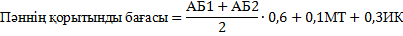 Төменде бағаның минималды пайыздық көрсеткіштері берілген:95% - 100%: А		90% - 94%: А-85% - 89%: В+		80% - 84%: В			75% - 79%: В-70% - 74%: С+		65% - 69%: С			60% - 64%: С-55% - 59%: D+		50% - 54%: D-		            0% -49%: FСіздің қорытынды бағаңыз мына формуламен есептеледіТөменде бағаның минималды пайыздық көрсеткіштері берілген:95% - 100%: А		90% - 94%: А-85% - 89%: В+		80% - 84%: В			75% - 79%: В-70% - 74%: С+		65% - 69%: С			60% - 64%: С-55% - 59%: D+		50% - 54%: D-		            0% -49%: FСіздің қорытынды бағаңыз мына формуламен есептеледіТөменде бағаның минималды пайыздық көрсеткіштері берілген:95% - 100%: А		90% - 94%: А-85% - 89%: В+		80% - 84%: В			75% - 79%: В-70% - 74%: С+		65% - 69%: С			60% - 64%: С-55% - 59%: D+		50% - 54%: D-		            0% -49%: FСіздің қорытынды бағаңыз мына формуламен есептеледіТөменде бағаның минималды пайыздық көрсеткіштері берілген:95% - 100%: А		90% - 94%: А-85% - 89%: В+		80% - 84%: В			75% - 79%: В-70% - 74%: С+		65% - 69%: С			60% - 64%: С-55% - 59%: D+		50% - 54%: D-		            0% -49%: FСіздің қорытынды бағаңыз мына формуламен есептеледіТөменде бағаның минималды пайыздық көрсеткіштері берілген:95% - 100%: А		90% - 94%: А-85% - 89%: В+		80% - 84%: В			75% - 79%: В-70% - 74%: С+		65% - 69%: С			60% - 64%: С-55% - 59%: D+		50% - 54%: D-		            0% -49%: FСіздің қорытынды бағаңыз мына формуламен есептеледіТөменде бағаның минималды пайыздық көрсеткіштері берілген:95% - 100%: А		90% - 94%: А-85% - 89%: В+		80% - 84%: В			75% - 79%: В-70% - 74%: С+		65% - 69%: С			60% - 64%: С-55% - 59%: D+		50% - 54%: D-		            0% -49%: FСіздің қорытынды бағаңыз мына формуламен есептеледіТөменде бағаның минималды пайыздық көрсеткіштері берілген:95% - 100%: А		90% - 94%: А-85% - 89%: В+		80% - 84%: В			75% - 79%: В-70% - 74%: С+		65% - 69%: С			60% - 64%: С-55% - 59%: D+		50% - 54%: D-		            0% -49%: FСіздің қорытынды бағаңыз мына формуламен есептеледіТөменде бағаның минималды пайыздық көрсеткіштері берілген:95% - 100%: А		90% - 94%: А-85% - 89%: В+		80% - 84%: В			75% - 79%: В-70% - 74%: С+		65% - 69%: С			60% - 64%: С-55% - 59%: D+		50% - 54%: D-		            0% -49%: FСіздің қорытынды бағаңыз мына формуламен есептеледіТөменде бағаның минималды пайыздық көрсеткіштері берілген:95% - 100%: А		90% - 94%: А-85% - 89%: В+		80% - 84%: В			75% - 79%: В-70% - 74%: С+		65% - 69%: С			60% - 64%: С-55% - 59%: D+		50% - 54%: D-		            0% -49%: FСіздің қорытынды бағаңыз мына формуламен есептеледіТөменде бағаның минималды пайыздық көрсеткіштері берілген:95% - 100%: А		90% - 94%: А-85% - 89%: В+		80% - 84%: В			75% - 79%: В-70% - 74%: С+		65% - 69%: С			60% - 64%: С-55% - 59%: D+		50% - 54%: D-		            0% -49%: FСіздің қорытынды бағаңыз мына формуламен есептеледіТөменде бағаның минималды пайыздық көрсеткіштері берілген:95% - 100%: А		90% - 94%: А-85% - 89%: В+		80% - 84%: В			75% - 79%: В-70% - 74%: С+		65% - 69%: С			60% - 64%: С-55% - 59%: D+		50% - 54%: D-		            0% -49%: FСіздің қорытынды бағаңыз мына формуламен есептеледіТөменде бағаның минималды пайыздық көрсеткіштері берілген:95% - 100%: А		90% - 94%: А-85% - 89%: В+		80% - 84%: В			75% - 79%: В-70% - 74%: С+		65% - 69%: С			60% - 64%: С-55% - 59%: D+		50% - 54%: D-		            0% -49%: FСіздің қорытынды бағаңыз мына формуламен есептеледіТөменде бағаның минималды пайыздық көрсеткіштері берілген:95% - 100%: А		90% - 94%: А-85% - 89%: В+		80% - 84%: В			75% - 79%: В-70% - 74%: С+		65% - 69%: С			60% - 64%: С-55% - 59%: D+		50% - 54%: D-		            0% -49%: FПәннің саясатыПәннің саясатыҮй тапсырмаларының мерзімі университеттің академиялық саясатына сәйкес себепті жағдайларға байланысты ұзартылуы мүмкін (науқастану, төтенше жағдайлар, апат және т.б.). Студенттің семинар сабақтарындағы белсенділігі, пікірталастарға қатысып, дәрістерде өз көзқарасын ортаға салып отыруы оны жалпы бағалау барысында ескеріледі. Үй тапсырмаларының мерзімі университеттің академиялық саясатына сәйкес себепті жағдайларға байланысты ұзартылуы мүмкін (науқастану, төтенше жағдайлар, апат және т.б.). Студенттің семинар сабақтарындағы белсенділігі, пікірталастарға қатысып, дәрістерде өз көзқарасын ортаға салып отыруы оны жалпы бағалау барысында ескеріледі. Үй тапсырмаларының мерзімі университеттің академиялық саясатына сәйкес себепті жағдайларға байланысты ұзартылуы мүмкін (науқастану, төтенше жағдайлар, апат және т.б.). Студенттің семинар сабақтарындағы белсенділігі, пікірталастарға қатысып, дәрістерде өз көзқарасын ортаға салып отыруы оны жалпы бағалау барысында ескеріледі. Үй тапсырмаларының мерзімі университеттің академиялық саясатына сәйкес себепті жағдайларға байланысты ұзартылуы мүмкін (науқастану, төтенше жағдайлар, апат және т.б.). Студенттің семинар сабақтарындағы белсенділігі, пікірталастарға қатысып, дәрістерде өз көзқарасын ортаға салып отыруы оны жалпы бағалау барысында ескеріледі. Үй тапсырмаларының мерзімі университеттің академиялық саясатына сәйкес себепті жағдайларға байланысты ұзартылуы мүмкін (науқастану, төтенше жағдайлар, апат және т.б.). Студенттің семинар сабақтарындағы белсенділігі, пікірталастарға қатысып, дәрістерде өз көзқарасын ортаға салып отыруы оны жалпы бағалау барысында ескеріледі. Үй тапсырмаларының мерзімі университеттің академиялық саясатына сәйкес себепті жағдайларға байланысты ұзартылуы мүмкін (науқастану, төтенше жағдайлар, апат және т.б.). Студенттің семинар сабақтарындағы белсенділігі, пікірталастарға қатысып, дәрістерде өз көзқарасын ортаға салып отыруы оны жалпы бағалау барысында ескеріледі. Үй тапсырмаларының мерзімі университеттің академиялық саясатына сәйкес себепті жағдайларға байланысты ұзартылуы мүмкін (науқастану, төтенше жағдайлар, апат және т.б.). Студенттің семинар сабақтарындағы белсенділігі, пікірталастарға қатысып, дәрістерде өз көзқарасын ортаға салып отыруы оны жалпы бағалау барысында ескеріледі. Үй тапсырмаларының мерзімі университеттің академиялық саясатына сәйкес себепті жағдайларға байланысты ұзартылуы мүмкін (науқастану, төтенше жағдайлар, апат және т.б.). Студенттің семинар сабақтарындағы белсенділігі, пікірталастарға қатысып, дәрістерде өз көзқарасын ортаға салып отыруы оны жалпы бағалау барысында ескеріледі. Үй тапсырмаларының мерзімі университеттің академиялық саясатына сәйкес себепті жағдайларға байланысты ұзартылуы мүмкін (науқастану, төтенше жағдайлар, апат және т.б.). Студенттің семинар сабақтарындағы белсенділігі, пікірталастарға қатысып, дәрістерде өз көзқарасын ортаға салып отыруы оны жалпы бағалау барысында ескеріледі. Үй тапсырмаларының мерзімі университеттің академиялық саясатына сәйкес себепті жағдайларға байланысты ұзартылуы мүмкін (науқастану, төтенше жағдайлар, апат және т.б.). Студенттің семинар сабақтарындағы белсенділігі, пікірталастарға қатысып, дәрістерде өз көзқарасын ортаға салып отыруы оны жалпы бағалау барысында ескеріледі. Үй тапсырмаларының мерзімі университеттің академиялық саясатына сәйкес себепті жағдайларға байланысты ұзартылуы мүмкін (науқастану, төтенше жағдайлар, апат және т.б.). Студенттің семинар сабақтарындағы белсенділігі, пікірталастарға қатысып, дәрістерде өз көзқарасын ортаға салып отыруы оны жалпы бағалау барысында ескеріледі. Үй тапсырмаларының мерзімі университеттің академиялық саясатына сәйкес себепті жағдайларға байланысты ұзартылуы мүмкін (науқастану, төтенше жағдайлар, апат және т.б.). Студенттің семинар сабақтарындағы белсенділігі, пікірталастарға қатысып, дәрістерде өз көзқарасын ортаға салып отыруы оны жалпы бағалау барысында ескеріледі. Үй тапсырмаларының мерзімі университеттің академиялық саясатына сәйкес себепті жағдайларға байланысты ұзартылуы мүмкін (науқастану, төтенше жағдайлар, апат және т.б.). Студенттің семинар сабақтарындағы белсенділігі, пікірталастарға қатысып, дәрістерде өз көзқарасын ортаға салып отыруы оны жалпы бағалау барысында ескеріледі. АптаТақырыптың аталуыТақырыптың аталуыТақырыптың аталуыТақырыптың аталуыТақырыптың аталуыТақырыптың аталуыТақырыптың аталуыТақырыптың аталуыСағат саныСағат саныСағат саныСағат саныБағасы Бағасы Бағасы 1 Модуль  Ежелгі христиан сеніміндегі адам мәселесі1 Модуль  Ежелгі христиан сеніміндегі адам мәселесі1 Модуль  Ежелгі христиан сеніміндегі адам мәселесі1 Модуль  Ежелгі христиан сеніміндегі адам мәселесі1 Модуль  Ежелгі христиан сеніміндегі адам мәселесі1 Модуль  Ежелгі христиан сеніміндегі адам мәселесі1 Модуль  Ежелгі христиан сеніміндегі адам мәселесі1 Модуль  Ежелгі христиан сеніміндегі адам мәселесі1 Модуль  Ежелгі христиан сеніміндегі адам мәселесі1 Модуль  Ежелгі христиан сеніміндегі адам мәселесі1 Модуль  Ежелгі христиан сеніміндегі адам мәселесі1 Модуль  Ежелгі христиан сеніміндегі адам мәселесі1 Модуль  Ежелгі христиан сеніміндегі адам мәселесі1 Модуль  Ежелгі христиан сеніміндегі адам мәселесі1 Модуль  Ежелгі христиан сеніміндегі адам мәселесі1 Модуль  Ежелгі христиан сеніміндегі адам мәселесі11 дәріс. Христиан теологиясындағы адам пәнінің міндеттері мен мақсаты 1 дәріс. Христиан теологиясындағы адам пәнінің міндеттері мен мақсаты 1 дәріс. Христиан теологиясындағы адам пәнінің міндеттері мен мақсаты 1 дәріс. Христиан теологиясындағы адам пәнінің міндеттері мен мақсаты 1 дәріс. Христиан теологиясындағы адам пәнінің міндеттері мен мақсаты 1 дәріс. Христиан теологиясындағы адам пәнінің міндеттері мен мақсаты 1 дәріс. Христиан теологиясындағы адам пәнінің міндеттері мен мақсаты 1 дәріс. Христиан теологиясындағы адам пәнінің міндеттері мен мақсаты 2222---11 семинар. Христиан  теологиясындағы адам және оның жауапкершілігі1 семинар. Христиан  теологиясындағы адам және оның жауапкершілігі1 семинар. Христиан  теологиясындағы адам және оның жауапкершілігі1 семинар. Христиан  теологиясындағы адам және оның жауапкершілігі1 семинар. Христиан  теологиясындағы адам және оның жауапкершілігі1 семинар. Христиан  теологиясындағы адам және оның жауапкершілігі1 семинар. Христиан  теологиясындағы адам және оның жауапкершілігі1 семинар. Христиан  теологиясындағы адам және оның жауапкершілігі111155522 дәріс. Христиан теологиясы бойынша  адамның жаратылу мақсаты2 дәріс. Христиан теологиясы бойынша  адамның жаратылу мақсаты2 дәріс. Христиан теологиясы бойынша  адамның жаратылу мақсаты2 дәріс. Христиан теологиясы бойынша  адамның жаратылу мақсаты2 дәріс. Христиан теологиясы бойынша  адамның жаратылу мақсаты2 дәріс. Христиан теологиясы бойынша  адамның жаратылу мақсаты2 дәріс. Христиан теологиясы бойынша  адамның жаратылу мақсаты2 дәріс. Христиан теологиясы бойынша  адамның жаратылу мақсаты2222---22 семинар. Адамның жаратылуы туралы түсіндірмелер2 семинар. Адамның жаратылуы туралы түсіндірмелер2 семинар. Адамның жаратылуы туралы түсіндірмелер2 семинар. Адамның жаратылуы туралы түсіндірмелер2 семинар. Адамның жаратылуы туралы түсіндірмелер2 семинар. Адамның жаратылуы туралы түсіндірмелер2 семинар. Адамның жаратылуы туралы түсіндірмелер2 семинар. Адамның жаратылуы туралы түсіндірмелер111155533 дәріс.Католик ілімдегі адам және оның амалдары 3 дәріс.Католик ілімдегі адам және оның амалдары 3 дәріс.Католик ілімдегі адам және оның амалдары 3 дәріс.Католик ілімдегі адам және оның амалдары 3 дәріс.Католик ілімдегі адам және оның амалдары 3 дәріс.Католик ілімдегі адам және оның амалдары 3 дәріс.Католик ілімдегі адам және оның амалдары 3 дәріс.Католик ілімдегі адам және оның амалдары 2222---33 семинар. Католик ілімдегі адам және оның амалдары3 семинар. Католик ілімдегі адам және оның амалдары3 семинар. Католик ілімдегі адам және оның амалдары3 семинар. Католик ілімдегі адам және оның амалдары3 семинар. Католик ілімдегі адам және оның амалдары3 семинар. Католик ілімдегі адам және оның амалдары3 семинар. Католик ілімдегі адам және оның амалдары3 семинар. Католик ілімдегі адам және оның амалдары111155531 СОӨЖ «Христиан дініндегі Адам атаның орны мен рөлі»1 СОӨЖ «Христиан дініндегі Адам атаның орны мен рөлі»1 СОӨЖ «Христиан дініндегі Адам атаның орны мен рөлі»1 СОӨЖ «Христиан дініндегі Адам атаның орны мен рөлі»1 СОӨЖ «Христиан дініндегі Адам атаның орны мен рөлі»1 СОӨЖ «Христиан дініндегі Адам атаның орны мен рөлі»1 СОӨЖ «Христиан дініндегі Адам атаның орны мен рөлі»1 СОӨЖ «Христиан дініндегі Адам атаның орны мен рөлі»20202044 дәріс.Православ ілімдегі адам және оның амалдары4 дәріс.Православ ілімдегі адам және оның амалдары4 дәріс.Православ ілімдегі адам және оның амалдары4 дәріс.Православ ілімдегі адам және оның амалдары4 дәріс.Православ ілімдегі адам және оның амалдары4 дәріс.Православ ілімдегі адам және оның амалдары4 дәріс.Православ ілімдегі адам және оның амалдары4 дәріс.Православ ілімдегі адам және оның амалдары2222---44 семинар. Православ ілімдегі адам және оның амалдары4 семинар. Православ ілімдегі адам және оның амалдары4 семинар. Православ ілімдегі адам және оның амалдары4 семинар. Православ ілімдегі адам және оның амалдары4 семинар. Православ ілімдегі адам және оның амалдары4 семинар. Православ ілімдегі адам және оның амалдары4 семинар. Православ ілімдегі адам және оның амалдары4 семинар. Православ ілімдегі адам және оның амалдары11116662 СОӨЖ «Христиан дініндегі ер адам мен әйел адамның арасындағы теңдік мәселесі мен олардың құқықтары»2 СОӨЖ «Христиан дініндегі ер адам мен әйел адамның арасындағы теңдік мәселесі мен олардың құқықтары»2 СОӨЖ «Христиан дініндегі ер адам мен әйел адамның арасындағы теңдік мәселесі мен олардың құқықтары»2 СОӨЖ «Христиан дініндегі ер адам мен әйел адамның арасындағы теңдік мәселесі мен олардың құқықтары»2 СОӨЖ «Христиан дініндегі ер адам мен әйел адамның арасындағы теңдік мәселесі мен олардың құқықтары»2 СОӨЖ «Христиан дініндегі ер адам мен әйел адамның арасындағы теңдік мәселесі мен олардың құқықтары»2 СОӨЖ «Христиан дініндегі ер адам мен әйел адамның арасындағы теңдік мәселесі мен олардың құқықтары»2 СОӨЖ «Христиан дініндегі ер адам мен әйел адамның арасындағы теңдік мәселесі мен олардың құқықтары»2020202 Модуль Қасиетті кітаптардағы адам мәселесі2 Модуль Қасиетті кітаптардағы адам мәселесі2 Модуль Қасиетті кітаптардағы адам мәселесі2 Модуль Қасиетті кітаптардағы адам мәселесі2 Модуль Қасиетті кітаптардағы адам мәселесі2 Модуль Қасиетті кітаптардағы адам мәселесі2 Модуль Қасиетті кітаптардағы адам мәселесі2 Модуль Қасиетті кітаптардағы адам мәселесі2 Модуль Қасиетті кітаптардағы адам мәселесі2 Модуль Қасиетті кітаптардағы адам мәселесі2 Модуль Қасиетті кітаптардағы адам мәселесі2 Модуль Қасиетті кітаптардағы адам мәселесі2 Модуль Қасиетті кітаптардағы адам мәселесі2 Модуль Қасиетті кітаптардағы адам мәселесі2 Модуль Қасиетті кітаптардағы адам мәселесі2 Модуль Қасиетті кітаптардағы адам мәселесі55 дәріс.Інжілдегі адам болмысы5 дәріс.Інжілдегі адам болмысы5 дәріс.Інжілдегі адам болмысы5 дәріс.Інжілдегі адам болмысы5 дәріс.Інжілдегі адам болмысы5 дәріс.Інжілдегі адам болмысы5 дәріс.Інжілдегі адам болмысы5 дәріс.Інжілдегі адам болмысы2222		-		-		-55 семинар. Інжілдегі адам болмысы5 семинар. Інжілдегі адам болмысы5 семинар. Інжілдегі адам болмысы5 семинар. Інжілдегі адам болмысы5 семинар. Інжілдегі адам болмысы5 семинар. Інжілдегі адам болмысы5 семинар. Інжілдегі адам болмысы5 семинар. Інжілдегі адам болмысы111155553 СОӨЖ Христиандық діни кітаптардағы адам мәселесі3 СОӨЖ Христиандық діни кітаптардағы адам мәселесі3 СОӨЖ Христиандық діни кітаптардағы адам мәселесі3 СОӨЖ Христиандық діни кітаптардағы адам мәселесі3 СОӨЖ Христиандық діни кітаптардағы адам мәселесі3 СОӨЖ Христиандық діни кітаптардағы адам мәселесі3 СОӨЖ Христиандық діни кітаптардағы адам мәселесі3 СОӨЖ Христиандық діни кітаптардағы адам мәселесі222220202066 дәріс. Адамның іс-әрекетіндегі иман-амал арақатынасының маңызы6 дәріс. Адамның іс-әрекетіндегі иман-амал арақатынасының маңызы6 дәріс. Адамның іс-әрекетіндегі иман-амал арақатынасының маңызы6 дәріс. Адамның іс-әрекетіндегі иман-амал арақатынасының маңызы6 дәріс. Адамның іс-әрекетіндегі иман-амал арақатынасының маңызы6 дәріс. Адамның іс-әрекетіндегі иман-амал арақатынасының маңызы6 дәріс. Адамның іс-әрекетіндегі иман-амал арақатынасының маңызы6 дәріс. Адамның іс-әрекетіндегі иман-амал арақатынасының маңызы2222---66 семинар. Діндегі иман-амал түсініктері6 семинар. Діндегі иман-амал түсініктері6 семинар. Діндегі иман-амал түсініктері6 семинар. Діндегі иман-амал түсініктері6 семинар. Діндегі иман-амал түсініктері6 семинар. Діндегі иман-амал түсініктері6 семинар. Діндегі иман-амал түсініктері6 семинар. Діндегі иман-амал түсініктері111177777 дәріс.Протестанттық теологиядағы адам мәселесі7 дәріс.Протестанттық теологиядағы адам мәселесі7 дәріс.Протестанттық теологиядағы адам мәселесі7 дәріс.Протестанттық теологиядағы адам мәселесі7 дәріс.Протестанттық теологиядағы адам мәселесі7 дәріс.Протестанттық теологиядағы адам мәселесі7 дәріс.Протестанттық теологиядағы адам мәселесі7 дәріс.Протестанттық теологиядағы адам мәселесі2222---77 семинар. Протестанттық теологиядағы адамның мәселесі7 семинар. Протестанттық теологиядағы адамның мәселесі7 семинар. Протестанттық теологиядағы адамның мәселесі7 семинар. Протестанттық теологиядағы адамның мәселесі7 семинар. Протестанттық теологиядағы адамның мәселесі7 семинар. Протестанттық теологиядағы адамның мәселесі7 семинар. Протестанттық теологиядағы адамның мәселесі7 семинар. Протестанттық теологиядағы адамның мәселесі111177771 Аралық бақылау 1 Аралық бақылау 1 Аралық бақылау 1 Аралық бақылау 1 Аралық бақылау 1 Аралық бақылау 1 Аралық бақылау 1 Аралық бақылау 100100100Midterm Exam – 8 аптаMidterm Exam – 8 аптаMidterm Exam – 8 аптаMidterm Exam – 8 аптаMidterm Exam – 8 аптаMidterm Exam – 8 аптаMidterm Exam – 8 аптаMidterm Exam – 8 апта10010010088 дәріс.Христиандағы адам құндылықтары 8 дәріс.Христиандағы адам құндылықтары 8 дәріс.Христиандағы адам құндылықтары 8 дәріс.Христиандағы адам құндылықтары 8 дәріс.Христиандағы адам құндылықтары 8 дәріс.Христиандағы адам құндылықтары 8 дәріс.Христиандағы адам құндылықтары 8 дәріс.Христиандағы адам құндылықтары 2222---88 семинар. Христиандағы адам құндылықтар туралы8 семинар. Христиандағы адам құндылықтар туралы8 семинар. Христиандағы адам құндылықтар туралы8 семинар. Христиандағы адам құндылықтар туралы8 семинар. Христиандағы адам құндылықтар туралы8 семинар. Христиандағы адам құндылықтар туралы8 семинар. Христиандағы адам құндылықтар туралы8 семинар. Христиандағы адам құндылықтар туралы111155584 СОӨЖ «Христиан теологиясындағы адам тағдыры мәселесі»4 СОӨЖ «Христиан теологиясындағы адам тағдыры мәселесі»4 СОӨЖ «Христиан теологиясындағы адам тағдыры мәселесі»4 СОӨЖ «Христиан теологиясындағы адам тағдыры мәселесі»4 СОӨЖ «Христиан теологиясындағы адам тағдыры мәселесі»4 СОӨЖ «Христиан теологиясындағы адам тағдыры мәселесі»4 СОӨЖ «Христиан теологиясындағы адам тағдыры мәселесі»4 СОӨЖ «Христиан теологиясындағы адам тағдыры мәселесі»222215151599 дәріс.Христиандағы діни-этикалық мәселелер9 дәріс.Христиандағы діни-этикалық мәселелер9 дәріс.Христиандағы діни-этикалық мәселелер9 дәріс.Христиандағы діни-этикалық мәселелер9 дәріс.Христиандағы діни-этикалық мәселелер9 дәріс.Христиандағы діни-этикалық мәселелер9 дәріс.Христиандағы діни-этикалық мәселелер9 дәріс.Христиандағы діни-этикалық мәселелер2222---99 семинар. Христиандағы Адам-Құдай ұғымы9 семинар. Христиандағы Адам-Құдай ұғымы9 семинар. Христиандағы Адам-Құдай ұғымы9 семинар. Христиандағы Адам-Құдай ұғымы9 семинар. Христиандағы Адам-Құдай ұғымы9 семинар. Христиандағы Адам-Құдай ұғымы9 семинар. Христиандағы Адам-Құдай ұғымы9 семинар. Христиандағы Адам-Құдай ұғымы111155595 СОӨЖ Апостолдардың адам туралы ойлары5 СОӨЖ Апостолдардың адам туралы ойлары5 СОӨЖ Апостолдардың адам туралы ойлары5 СОӨЖ Апостолдардың адам туралы ойлары5 СОӨЖ Апостолдардың адам туралы ойлары5 СОӨЖ Апостолдардың адам туралы ойлары5 СОӨЖ Апостолдардың адам туралы ойлары5 СОӨЖ Апостолдардың адам туралы ойлары22221515151010 дәріс. Христиандағы адам күнәсі мәселесі10 дәріс. Христиандағы адам күнәсі мәселесі10 дәріс. Христиандағы адам күнәсі мәселесі10 дәріс. Христиандағы адам күнәсі мәселесі10 дәріс. Христиандағы адам күнәсі мәселесі10 дәріс. Христиандағы адам күнәсі мәселесі10 дәріс. Христиандағы адам күнәсі мәселесі10 дәріс. Христиандағы адам күнәсі мәселесі2222---1010 семинар. Христандағы алғашқы күнә мәселесі10 семинар. Христандағы алғашқы күнә мәселесі10 семинар. Христандағы алғашқы күнә мәселесі10 семинар. Христандағы алғашқы күнә мәселесі10 семинар. Христандағы алғашқы күнә мәселесі10 семинар. Христандағы алғашқы күнә мәселесі10 семинар. Христандағы алғашқы күнә мәселесі10 семинар. Христандағы алғашқы күнә мәселесі1111555105 СОӨЖ Иса пайғамбардың бейнесі5 СОӨЖ Иса пайғамбардың бейнесі5 СОӨЖ Иса пайғамбардың бейнесі5 СОӨЖ Иса пайғамбардың бейнесі5 СОӨЖ Иса пайғамбардың бейнесі5 СОӨЖ Иса пайғамбардың бейнесі5 СОӨЖ Иса пайғамбардың бейнесі5 СОӨЖ Иса пайғамбардың бейнесі22221111 дәріс.Христиан теологиясындағы жаратушы мен адам қарым-қатынасы11 дәріс.Христиан теологиясындағы жаратушы мен адам қарым-қатынасы11 дәріс.Христиан теологиясындағы жаратушы мен адам қарым-қатынасы11 дәріс.Христиан теологиясындағы жаратушы мен адам қарым-қатынасы11 дәріс.Христиан теологиясындағы жаратушы мен адам қарым-қатынасы11 дәріс.Христиан теологиясындағы жаратушы мен адам қарым-қатынасы11 дәріс.Христиан теологиясындағы жаратушы мен адам қарым-қатынасы11 дәріс.Христиан теологиясындағы жаратушы мен адам қарым-қатынасы2222---1111 семинар. Христиан теологиясындағы жаратушы бейнесі11 семинар. Христиан теологиясындағы жаратушы бейнесі11 семинар. Христиан теологиясындағы жаратушы бейнесі11 семинар. Христиан теологиясындағы жаратушы бейнесі11 семинар. Христиан теологиясындағы жаратушы бейнесі11 семинар. Христиан теологиясындағы жаратушы бейнесі11 семинар. Христиан теологиясындағы жаратушы бейнесі11 семинар. Христиан теологиясындағы жаратушы бейнесі11115551212 дәріс. Христиан теологиясындағы адам мен қоғам қарым-қатынасы.12 дәріс. Христиан теологиясындағы адам мен қоғам қарым-қатынасы.12 дәріс. Христиан теологиясындағы адам мен қоғам қарым-қатынасы.12 дәріс. Христиан теологиясындағы адам мен қоғам қарым-қатынасы.12 дәріс. Христиан теологиясындағы адам мен қоғам қарым-қатынасы.12 дәріс. Христиан теологиясындағы адам мен қоғам қарым-қатынасы.12 дәріс. Христиан теологиясындағы адам мен қоғам қарым-қатынасы.12 дәріс. Христиан теологиясындағы адам мен қоғам қарым-қатынасы.2222---1212 семинар. Қоғамдағы адам орны мен мақсаты12 семинар. Қоғамдағы адам орны мен мақсаты12 семинар. Қоғамдағы адам орны мен мақсаты12 семинар. Қоғамдағы адам орны мен мақсаты12 семинар. Қоғамдағы адам орны мен мақсаты12 семинар. Қоғамдағы адам орны мен мақсаты12 семинар. Қоғамдағы адам орны мен мақсаты12 семинар. Қоғамдағы адам орны мен мақсаты1111555126 СОӨЖ Христиан дініндегі Үштік Құдай  бейнесі6 СОӨЖ Христиан дініндегі Үштік Құдай  бейнесі6 СОӨЖ Христиан дініндегі Үштік Құдай  бейнесі6 СОӨЖ Христиан дініндегі Үштік Құдай  бейнесі6 СОӨЖ Христиан дініндегі Үштік Құдай  бейнесі6 СОӨЖ Христиан дініндегі Үштік Құдай  бейнесі6 СОӨЖ Христиан дініндегі Үштік Құдай  бейнесі6 СОӨЖ Христиан дініндегі Үштік Құдай  бейнесі22222020201414 дәріс. Шіркеулердегі иерархия14 дәріс. Шіркеулердегі иерархия14 дәріс. Шіркеулердегі иерархия14 дәріс. Шіркеулердегі иерархия14 дәріс. Шіркеулердегі иерархия14 дәріс. Шіркеулердегі иерархия14 дәріс. Шіркеулердегі иерархия14 дәріс. Шіркеулердегі иерархия2222---1414 семинар. Христиан іліміндегі жетілген адам ұғымы14 семинар. Христиан іліміндегі жетілген адам ұғымы14 семинар. Христиан іліміндегі жетілген адам ұғымы14 семинар. Христиан іліміндегі жетілген адам ұғымы14 семинар. Христиан іліміндегі жетілген адам ұғымы14 семинар. Христиан іліміндегі жетілген адам ұғымы14 семинар. Христиан іліміндегі жетілген адам ұғымы14 семинар. Христиан іліміндегі жетілген адам ұғымы11115551515 дәріс.Қазіргі христиандық ағымдардағы адам мәселесі15 дәріс.Қазіргі христиандық ағымдардағы адам мәселесі15 дәріс.Қазіргі христиандық ағымдардағы адам мәселесі15 дәріс.Қазіргі христиандық ағымдардағы адам мәселесі15 дәріс.Қазіргі христиандық ағымдардағы адам мәселесі15 дәріс.Қазіргі христиандық ағымдардағы адам мәселесі15 дәріс.Қазіргі христиандық ағымдардағы адам мәселесі15 дәріс.Қазіргі христиандық ағымдардағы адам мәселесі2222---1515 практикалық  сабақ. Қазіргі христиандық ағымдар15 практикалық  сабақ. Қазіргі христиандық ағымдар15 практикалық  сабақ. Қазіргі христиандық ағымдар15 практикалық  сабақ. Қазіргі христиандық ағымдар15 практикалық  сабақ. Қазіргі христиандық ағымдар15 практикалық  сабақ. Қазіргі христиандық ағымдар15 практикалық  сабақ. Қазіргі христиандық ағымдар15 практикалық  сабақ. Қазіргі христиандық ағымдар1111555157 СОӨЖ қазіргі христиандық ағымдардың діни іліміндегі адам туралы (бір жаңа христиандық ағымды таңдап алу)7 СОӨЖ қазіргі христиандық ағымдардың діни іліміндегі адам туралы (бір жаңа христиандық ағымды таңдап алу)7 СОӨЖ қазіргі христиандық ағымдардың діни іліміндегі адам туралы (бір жаңа христиандық ағымды таңдап алу)7 СОӨЖ қазіргі христиандық ағымдардың діни іліміндегі адам туралы (бір жаңа христиандық ағымды таңдап алу)7 СОӨЖ қазіргі христиандық ағымдардың діни іліміндегі адам туралы (бір жаңа христиандық ағымды таңдап алу)7 СОӨЖ қазіргі христиандық ағымдардың діни іліміндегі адам туралы (бір жаңа христиандық ағымды таңдап алу)7 СОӨЖ қазіргі христиандық ағымдардың діни іліміндегі адам туралы (бір жаңа христиандық ағымды таңдап алу)7 СОӨЖ қазіргі христиандық ағымдардың діни іліміндегі адам туралы (бір жаңа христиандық ағымды таңдап алу)2222151515152 Аралық бақылау 2 Аралық бақылау 2 Аралық бақылау 2 Аралық бақылау 2 Аралық бақылау 2 Аралық бақылау 2 Аралық бақылау 2 Аралық бақылау 100100100Емтихан Емтихан Емтихан Емтихан Емтихан Емтихан Емтихан Емтихан 100100100БарлығыБарлығыБарлығыБарлығыБарлығыБарлығыБарлығыБарлығы100100100